采矿权延续登记办事指南1事项类型行政许可行政许可2事项名称采矿权延续登记采矿权延续登记3设定依据《矿产资源开采登记管理办法》 （国务院令第241号） 第七条第一款《矿产资源开采登记管理办法》 （国务院令第241号） 第七条第一款4实施主体来宾市自然资源局来宾市自然资源局5办理地点来宾市红水河大道331号市政务服务中心二楼来宾市红水河大道331号市政务服务中心二楼6办理时间工作日：  上午 9:00-12:00、下午13:30-16:30工作日：  上午 9:00-12:00、下午13:30-16:307咨询及监督电话咨询电话0772-42815207咨询及监督电话监督电话0772-42822998办结时限法定办结时限408办结时限承诺办结时限149办理渠道窗口办理,网上办理窗口办理,网上办理10是否收费是是11结果名称采矿许可证采矿许可证12备注详细办事指南请扫描广西政务APP或通过浏览器搜索“广西数字政务一体化平台”查询。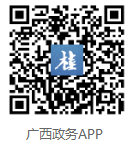 编制人：欧阳庆娇。详细办事指南请扫描广西政务APP或通过浏览器搜索“广西数字政务一体化平台”查询。编制人：欧阳庆娇。申请材料目录申请材料目录申请材料目录申请材料目录申请材料目录申请材料目录申请材料目录序号材料名称材料类型材料形式份数来源渠道备注1《非油气采矿权延续申请登记书》原件纸质、电子1申请人自备暂无2原采矿许可证正、副本原件纸质、电子1政府部门核发暂无3采矿权出让合同原件纸质、电子1申请人自备无备注4矿产资源储量核实报告的评审意见书原件纸质、电子1其他暂无5矿山开采设计或矿产资源开发利用方案评审意见书原件纸质、电子1其他暂无6以地质地形图为底图的矿区范围图原件纸质、电子1申请人自备以地质地形图或地质图为底图的矿区范围图（以拐点标定，拐点坐标采用2000国家大地坐标系）。7矿山地质环境保护与土地复垦方案备案表原件纸质、电子1政府部门核发申请矿泉水不需提交此项材料8矿业权出让收益（价款）缴纳或有偿处置凭证复印件纸质、电子1政府部门核发暂无9企业法人营业执照、法定代表人身份证复印件纸质、电子1申请人自备无备注10企业法定代表人的书面委托书、委托人身份证复印件原件纸质、电子1申请人自备书面委托书真实有效，加盖公司公章、法定代表人签字或签章11电子报盘原件电子1申请人自备无备注